ЗАТВЕРДЖЕНОнаказ Головного управління Держгеокадастру у Дніпропетровській областівід 28 грудня 2020 № 366ІНФОРМАЦІЙНА КАРТКА АДМІНІСТРАТИВНОЇ ПОСЛУГИ ВИДАЧА ДОВІДКИ ПРО НАЯВНІСТЬ ТА РОЗМІР ЗЕМЕЛЬНОЇ ЧАСТКИ (ПАЮ), ДОВІДКИ ПРО НАЯВНІСТЬ У ДЕРЖАВНОМУ ЗЕМЕЛЬНОМУ КАДАСТРІ ВІДОМОСТЕЙ ПРО ОДЕРЖАННЯ У ВЛАСНІСТЬ ЗЕМЕЛЬНОЇ ДІЛЯНКИ У МЕЖАХ НОРМ БЕЗОПЛАТНОЇ ПРИВАТИЗАЦІЇ ЗА ПЕВНИМ ВИДОМ ЇЇ ЦІЛЬОВОГО ПРИЗНАЧЕННЯ (ВИКОРИСТАННЯ)(назва адміністративної послуги) Відділ у Новомосковському районі Головного управління Держгеокадастру у Дніпропетровській області(найменування суб’єкта надання послуги)Додаток 1до інформаційної картки адміністративної послуги з наданнявідомостей з Державного земельного кадастру у формі довідки про наявність та розмір земельної частки (паю)(особа, уповноважена надавати відомостіз Державного земельного кадастру)(прізвище, ім’я та по батькові фізичної особи /найменування юридичної особи)(податковий номер/серія та номер паспортафізичної особи, яка через свої релігійні переконаннявідмовилася від прийняття номера)(реквізити документа, що посвідчує особу,яка звернулася із заявою(назва документа, номер та серія, дата видачі), тадокумента, що посвідчує повноваження діятивід імені особи)(місце проживання фізичної особи /місцезнаходження юридичної особи)ЗАЯВА(номер контактного телефону)про надання відомостей з Державного земельного кадастру         Відповідно до Закону України “Про Державний земельний кадастр” та Порядку ведення Державного земельного кадастру прошу надати:Відомості про об’єкт Державного земельного кадастру, стосовно якого запитуються відомості:    Інформацію про стан формування витягу/довідки/викопіювання/ засвідченої копії прошу надати: у паперовій формі в електронній формі на адресу: ________________________ в іншій формі ________________________________________   МПДодаток 2до інформаційної картки адміністративної послуги з надання відомостей з Державного земельного кадастру у формі довідки про наявність у Державному земельному кадастрі відомостей про одержання у власність земельної ділянки в межах норм безоплатної приватизації за певним видом її цільового призначення (використання)(особа, уповноважена надавати відомостіз Державного земельного кадастру)(прізвище, ім’я та по батькові фізичної особи /найменування юридичної особи)(податковий номер/серія та номер паспортафізичної особи, яка через свої релігійні переконаннявідмовилася від прийняття номера)(реквізити документа, що посвідчує особу,яка звернулася із заявою(назва документа, номер та серія, дата видачі), тадокумента, що посвідчує повноваження діятивід імені особи)(місце проживання фізичної особи /місцезнаходження юридичної особи)                                                     ЗАЯВА(номер контактного телефону)про надання відомостей з Державного земельного кадаструВідповідно до Закону України “Про Державний земельний кадастр” та Порядку ведення Державного земельного кадастру прошу надати:викопіювання з картографічної основи Державного земельного кадастру, кадастрової карти (плану);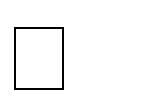 копію документа, що створюється під час ведення Державного земельного кадастру; витяг з документа Державного земельного кадастру;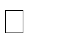 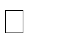 довідку про наявність та розмір земельної частки (паю);довідку про наявність у Державному земельному кадастрі відомостей про одержання у власність земельної ділянки у межах норм безоплатної приватизації за певним видом її цільового призначення (використання);довідку про осіб, які отримали доступ до інформації про суб’єкта речового права у Державному земельному кадастрі.Відомості про об’єкт Державного земельного кадастру, стосовно якого запитуються відомості:Відомості про документ та/або витяг з документа Державного земельного кадастру, стосовно якого запитуються відомості:До заяви/запиту додаються: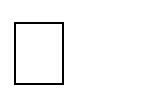 Інформацію про стан формування витягу/довідки/викопіювання/ засвідченої копії прошу надати: у паперовій формів електронній формі на адресу:  	в іншій формі  	МПІнформація про центр надання адміністративних послугІнформація про центр надання адміністративних послугІнформація про центр надання адміністративних послугНайменування центру наданняадміністративної послуги, в якому здійснюється обслуговування суб’єкта зверненняНайменування центру наданняадміністративної послуги, в якому здійснюється обслуговування суб’єкта зверненняЦентр надання адміністративних послуг виконавчого комітету Новомосковської міської ради1.Місцезнаходження центру надання адміністративної послуги51200, обл. Дніпропетровська, м. Новомосковськ, вул. Калнишевського, 12.Інформація щодо режиму роботи центру надання адміністративної послугиПонеділок  з 8:00 до 17:00Вівторок з	8:00 до 17:00Середа	з 8:00 до 20:00Четвер	з 8:00 до 17:00П’ятниця з 8:00 до 15:45 Центр працює без перерви3.Телефон/факс (довідки), адреса електронної пошти та веб-сайт центру надання адміністративноїпослугиТелефон:(05693) 7-12-57, (05693) 7-81-06E-mail: cnap_nmvk@ukr.netВеб-сайт: http://www.novomoskovsk-admcenter.dp.uaНайменування центру наданняадміністративної послуги, в якому здійснюється обслуговування суб’єкта зверненняНайменування центру наданняадміністративної послуги, в якому здійснюється обслуговування суб’єкта зверненняЦентр надання адміністративних послуг Новомосковської районної державної адміністрації1.Місцезнаходження центру надання адміністративної послуги51200, Україна, Дніпропетровська область, місто Новомосковськ, вулиця Гетьманська (Радянська), буд. 122.Інформація щодо режиму роботи центру надання адміністративної послугиПонеділок 9:00 — 20:00 без перервиВівторок 9:00 — 17:00 без перервиСереда 9:00 — 17:00 без перервиЧетвер 9:00 — 17:00 без перервиП’ятниця 9:00 — 16:00 без перерви3.Телефон/факс (довідки), адреса електронної пошти та веб-сайт центру надання адміністративноїпослугиТелефон/факс: (05693) 7-86-90 Ел. адреса: cnap_novrda@i.uaВеб-сайт http://www.novomosk-rn.dp.gov.ua/Нормативні акти, якими регламентується надання адміністративної послугиНормативні акти, якими регламентується надання адміністративної послугиНормативні акти, якими регламентується надання адміністративної послуги4.Закони УкраїниЗемельний кодекс України, Закон України “Про державну соціальну допомогу малозабезпеченим сім’ям”5.Акти Кабінету Міністрів УкраїниПункти 198, 199 Порядку ведення Державного земельного кадастру, затвердженого постановою Кабінету Міністрів України від 17 жовтня 2012 р. № 1051Розпорядження Кабінету Міністрів України від 16 травня 2014 р.№ 523-р “Деякі питання надання адміністративних послуг органів виконавчої влади через центри надання адміністративних послуг”6.Акти центральних органів виконавчої влади7.Акти місцевих органів виконавчої влади/органів місцевогосамоврядуванняУмови отримання адміністративної послугиУмови отримання адміністративної послугиУмови отримання адміністративної послуги8.Підстава для одержання адміністративної послугиЗаява   про   надання   відомостей   з	Державного земельного кадастру9.Вичерпний перелік документів, необхідних для отриманняадміністративної послуги, а також вимоги до нихЗаява про надання відомостей з Державного земельного кадастру за формою, встановленою Порядком ведення Державного земельного кадастру, затвердженим постановою Кабінету Міністрів України від 17 жовтня 2012 р.№ 1051 (форми заяв додаються)*Документ, який підтверджує повноваження діяти від імені заявника (у разі подання заяви уповноваженою заявником особою)10.Порядок та спосіб подання документів, необхідних для отримання адміністративної послугиЗаява про надання відомостей з Державного земельного кадастру у паперовій формі з доданими документами подається до центру надання адміністративних послуг заявником або уповноваженою ним особою особисто або надсилається рекомендованим листом з описом вкладення та повідомленням про вручення11.Платність (безоплатність) надання адміністративної послугиБезоплатно12.Строк надання адміністративної послугиПротягом 10 робочих днів з дня реєстрації відповідної заяви у територіальному органі Держгеокадастру13.Перелік підстав для відмови унаданні адміністративної послугиУ Державному земельному кадастрі відсутні запитувані відомостіІз заявою про надання відомостей з Державного земельного кадастру звернулася неналежна особа (право на отримання надано громадянам (зокрема, довідки про наявність та розмір земельної    частки    (паю)     –     для     подання уповноваженим представником сім’ї до місцевої державної адміністрації або до виконавчого комітету сільської, селищної ради заяви про надання державної соціальної допомоги).3. Документи подані не в повному обсязі (відсутність документа, що підтверджує повноваження діяти від імені заявника) та/або не відповідають вимогам, встановленим законом (заява не відповідає встановленій формі)14.Результат наданняадміністративної послугиДовідка про наявність та розмір земельної частки (паю), довідка про наявність у Державному земельному кадастрі відомостей про одержання у власність земельної ділянки в межах норм безоплатної приватизації за певним видом її цільового призначення (використання) або повідомлення про відмову у наданні відомостей з Державного земельного кадастру15.Способи отримання відповіді (результату)Видається центром надання адміністративних послуг заявнику (уповноваженій особі заявника), або надсилається поштою на адресу, вказану заявником у заяві.16.Примітка*Форми заяв про надання відомостей з Державного земельного кадастру наведені у додатках 1, 2 до інформаційної картки адміністративної послуги витяг з Державного земельного кадастру про: межі державного кордону України землі в межах території адміністративно-територіальної одиниці обмеження у використанні земель земельну ділянку з:       відомостями про речові права на земельну ділянку, їх обтяження, одержаними в порядку інформаційної взаємодії з Державного  реєстру речових прав на нерухоме майно;       усіма відомостями, внесеними до Поземельної книги, крім відомостей про речові права на земельну ділянку, що виникли після 1 січня 2013 р. видачу державного акта на право власності на земельну ділянку новому власнику земельної ділянки довідку, що містить узагальнену інформацію про землі (території); викопіювання з картографічної основи Державного земельного кадастру, кадастрової карти (плану); копію документа, що створюється під час ведення Державного земельного кадастру; витяг з документа Державного земельного кадастру; довідку про наявність та розмір земельної частки (паю); довідку про наявність у Державному земельному кадастрі відомостей про одержання у власність земельної ділянки у межах норм безоплатної приватизації за певним видом її цільового призначення (використання); довідку про осіб, які отримали доступ до інформації про суб’єкта речового права у Державному земельному кадастрі. довідку, що містить узагальнену інформацію про землі (території); викопіювання з картографічної основи Державного земельного кадастру, кадастрової карти (плану); копію документа, що створюється під час ведення Державного земельного кадастру; витяг з документа Державного земельного кадастру; довідку про наявність та розмір земельної частки (паю); довідку про наявність у Державному земельному кадастрі відомостей про одержання у власність земельної ділянки у межах норм безоплатної приватизації за певним видом її цільового призначення (використання); довідку про осіб, які отримали доступ до інформації про суб’єкта речового права у Державному земельному кадастрі.Відомості про: власника / користувача земельної ділянки або уповноважену ним особу; спадкоємця/ правонаступника (для юридичних осіб); особу, в інтересах якої встановлено обмеження, або уповноважену нею особу орган державної влади / орган місцевого самоврядування; розробника документації із землеустрою/суб’єкта оціночної діяльності відповідно до статті 6 Закону України “Про оцінку земель”; нотаріусаПрізвище, ім’я та по батькові фізичної 
особи / найменування юридичної особиПрізвище, ім’я та по батькові фізичної 
особи / найменування юридичної особиПодатковий номер / серія та номер паспорта фізичної особи, яка через свої релігійні переконання відмовилася від прийняття номераПодатковий номер / серія та номер паспорта фізичної особи, яка через свої релігійні переконання відмовилася від прийняття номераМісце проживання фізичної особи / місцезнаходження юридичної особиМісце проживання фізичної особи / місцезнаходження юридичної особиРеквізити документа, що посвідчує особу заявника (назва, номер та серія документа, дата його видачі), та документа, що посвідчує повноваження діяти від імені особи (для уповноваженої особи)Реквізити документа, що посвідчує особу заявника (назва, номер та серія документа, дата його видачі), та документа, що посвідчує повноваження діяти від імені особи (для уповноваженої особи)Підстави для надання відповідної інформації з посиланням на норму закону, яка передбачає право відповідного органу державної влади або органу місцевого самоврядування запитувати таку інформацію, а також реквізити справи, у зв’язку з якою виникла потреба в отриманні інформаціїПідстави для надання відповідної інформації з посиланням на норму закону, яка передбачає право відповідного органу державної влади або органу місцевого самоврядування запитувати таку інформацію, а також реквізити справи, у зв’язку з якою виникла потреба в отриманні інформаціїДані про земельну ділянкуМісце розташування земельної ділянкиКадастровий номер земельної ділянки (за наявності)Дані про інший об’єкт Державного земельного кадастру, стосовно якого запитуються відомостіВідомості про документ та/або витяг з документа державного земельного кадастру, стосовно якого запитуються відомості: До заяви/запиту додаються:Відомості про документ та/або витяг з документа державного земельного кадастру, стосовно якого запитуються відомості: До заяви/запиту додаються: копія документа, що посвідчує особу; документ про оплату послуг за надання відомостей з Державного земельного кадастру; документ, який підтверджує повноваження діяти від імені заявника (у разі подання заяви уповноваженою особою заявника); доручення власника (користувача) або набувача права на земельну ділянку на отримання відомостей з Державного земельного кадастру.Службова інформаціяРеєстраційний номер заявиДата реєстрації заявиПідпис заявникаПідпис заявникаПрізвище, ім’я та по батькові особи, уповноваженої надавати відомості з Державного земельного кадаструМП (за наявності)МП (за наявності)Підпис особи, уповноваженої надавати відомості з Державного земельного кадаструДата подання заявивитяг з Державного земельного кадаструвитяг з Державного земельного кадаструпро:   межі державного кордону України землі в межах території адміністративно-територіальної одиниці обмеження у використанні земель земельну ділянку з:       відомостями про речові права на земельну ділянку, їх обтяження, одержаними в порядку інформаційної взаємодії з Державного  реєстру речових прав на нерухоме майно;       усіма відомостями, внесеними до Поземельної книги, крім відомостей про речові права на земельну ділянку, що виникли після 1 січня 2013 р. видачу державного акта на право власності на земельну ділянку новому власнику земельної ділянкидовідку, що містить узагальнену інформацію про землі (території);довідку, що містить узагальнену інформацію про землі (території);Відомості про:власника / користувача земельної ділянки або уповноважену ним особу;спадкоємця/ правонаступника (для юридичних осіб);особу, в інтересах якої встановлено обмеження, або уповноважену нею особуорган державної влади / орган місцевого самоврядування;розробника документації із землеустрою/суб’єкта оціночної діяльності відповідно до статті 6 Закону України “Про оцінку земель”;нотаріусаПрізвище, ім’я та по батькові фізичної особи / найменування юридичної особиПрізвище, ім’я та по батькові фізичної особи / найменування юридичної особиПодатковий номер / серія та номер паспорта фізичної особи, яка через свої релігійніпереконання відмовилася від прийняття номераПодатковий номер / серія та номер паспорта фізичної особи, яка через свої релігійніпереконання відмовилася від прийняття номераМісце проживання фізичної особи / місцезнаходження юридичної особиМісце проживання фізичної особи / місцезнаходження юридичної особиРеквізити документа, що посвідчує особу заявника (назва, номер та серія документа, дата його видачі), та документа, що посвідчує повноваження діяти від імені особи (для уповноваженої особи)Реквізити документа, що посвідчує особу заявника (назва, номер та серія документа, дата його видачі), та документа, що посвідчує повноваження діяти від імені особи (для уповноваженої особи)Підстави для надання відповідної інформації з посиланням на норму закону, яка передбачає право відповідного органу державної влади або органу місцевого самоврядування запитувати такуінформацію, а також реквізити справи, у зв’язку з якою виникла потреба в отриманні інформаціїПідстави для надання відповідної інформації з посиланням на норму закону, яка передбачає право відповідного органу державної влади або органу місцевого самоврядування запитувати такуінформацію, а також реквізити справи, у зв’язку з якою виникла потреба в отриманні інформаціїДані про земельну ділянкуМісце розташування земельної ділянкиКадастровий номер земельної ділянки (за наявності)Дані про інший об’єкт Державного земельного кадастру, стосовно якого запитуються відомостіДані про тип (назву), номер, дату реєстрації, назву розділу або перелік розділів, назву або номер сторінки документу, з якого замовляється копіякопія документа, що посвідчує особу;документ про оплату послуг за надання відомостей з Державного земельного кадастру;документ, який підтверджує повноваження діяти від імені заявника(у разі подання заяви уповноваженою особою заявника);доручення власника (користувача) або набувача права на земельну ділянку наотримання відомостей з Державного земельного кадастру.Службова інформаціяРеєстраційний номер заявиДата реєстрації заявиПідпис заявникаПрізвище, ім’я та по батькові особи,уповноваженої надавати відомості з Державного земельного кадаструМП (за наявності)Підпис особи, уповноваженої надавати відомості з Державного земельногокадаструДата подання заяви